ПРОТОКОЛПротокол утверждения адресного перечнядворовых территорий многоквартирных домов проекта муниципальной программы Солецкого городского поселения «Формирование современной городской среды на территории города Сольцы на 2017 год»«21» апреля 2017 года                                                                            г. СольцыПрисутствовали:Тимофеев В.Г.       - директор МУП «ЖКХ Солецкого района»;Яковлев В.В.          - пенсионер, член партии КПРФ.Повестка дня:1) Утверждение скорректированного перечня дворовых территорий многоквартирных домов, подлежащих обустройству в рамках реализации муниципальной программы Солецкого городского поселения «Формирование современной городской среды на территории города Сольцы на 2017 год».2) Утверждение перечня мероприятий по благоустройству Ильинского парка, подлежащего обустройству в рамках реализации муниципальной программы Солецкого городского поселения «Формирование современной городской среды на территории города Сольцы на 2017 год»Комиссия, - по вопросу № 1 решила: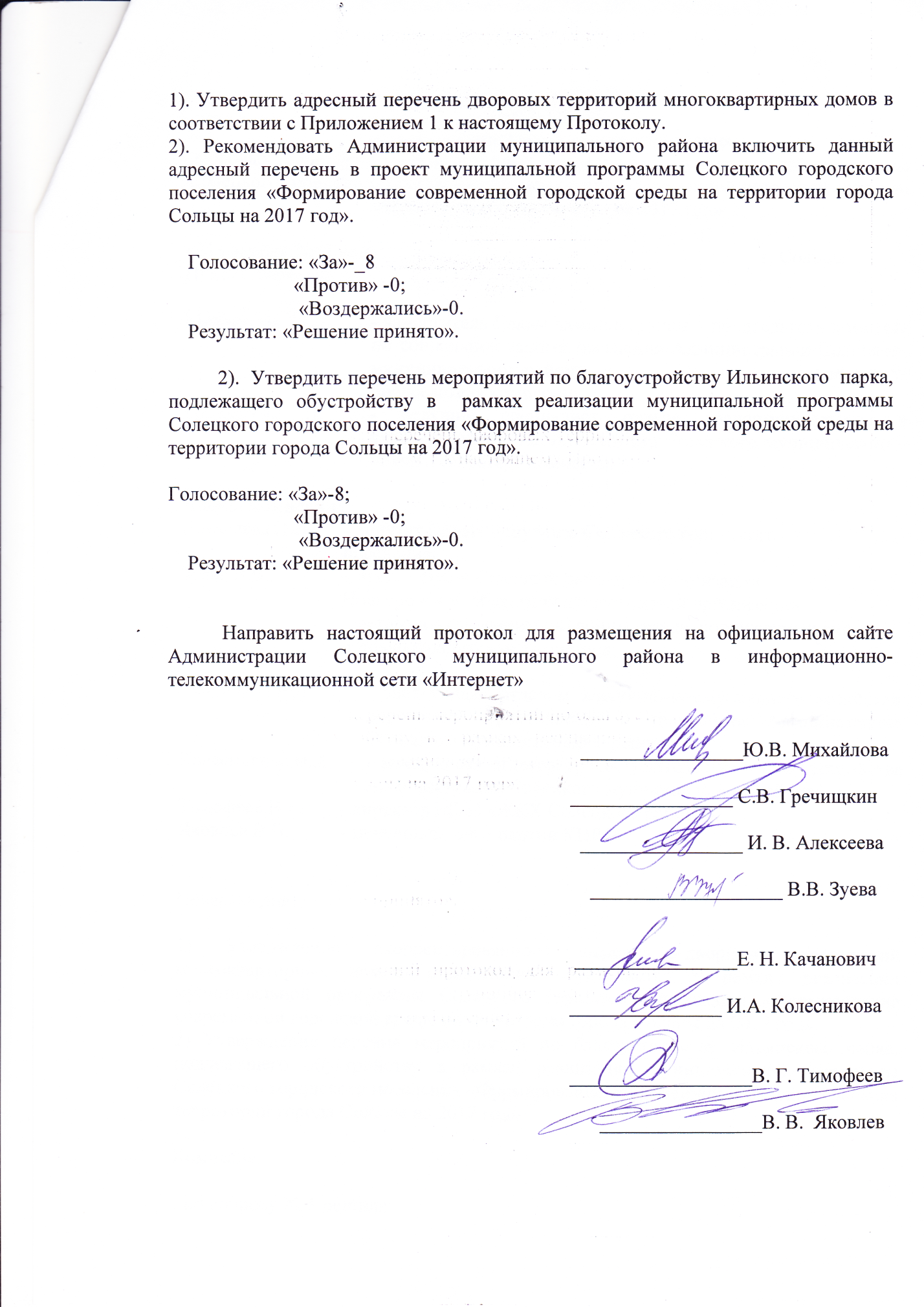 Михайлова Ю.В.- заместитель Главы администрации – председатель комитета по социальной защите населения Администрации Солецкого муниципального района,                     заместитель председателя комиссии;Гречишкин С.В.- ведущий специалист отдела градостроительства и благоустройства Администрации Солецкого муниципального района, секретарь комиссии;Члены комиссии:Алексеева И.В.      - депутат Совета депутатов Солецкого городского                                поселения;Зуева В.В.              – председатель Солецкой районной организации                                 Новгородской областной общественной организации                                    ветеранов (пенсионеров) войны, труда, вооруженных сил                                и правоохранительных органов; Члены комиссии:Алексеева И.В.      - депутат Совета депутатов Солецкого городского                                поселения;Зуева В.В.              – председатель Солецкой районной организации                                 Новгородской областной общественной организации                                    ветеранов (пенсионеров) войны, труда, вооруженных сил                                и правоохранительных органов; Качанович Е.Н.- заведующая отделом жилищно-коммунального хозяйства, дорожного строительства и транспорта Администрации Солецкого муниципального района;Колесникова И.А.- заведующая отделом градостроительства и благоустройства Администрации Солецкого муниципального района;